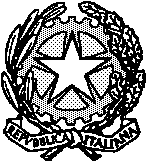 Procura della Repubblica di Biellapresso il Tribunale Ordinario 1d--art.-187 comma 8 - 186-bis---NO-attenuantiIMPUTAZIONE TIPOdel reato di cui all’art. 187, comma 8, e 186-bis, comma 6, perché, quale conducente del veicolo tg 	, rifiutava di sottoporsi all’accertamento del proprio stato di alterazione psico-fisica conseguente all’uso di sostanze stupefacenti o psicotrope.Con l’aggravante di essere persona minore degli anni ventuno, neopatentato, ovvero soggetto che esercita professionalmente l’attività di trasporto di persone o di cose.Commesso in 	il  	PENA IN CASO DI PATTEGGIAMENTO ENTRO LA NOTIFICA DEL DECRETO DI CITAZIONE A GUDIZIOp.b. euro 1.500,00 di ammenda e mesi 6 di arresto, aumentata ex art. 186 bis, co. 6, a euro 2.000,00 di ammenda e mesi 8 di arresto, ridotta ex art. 444 c.p.p. allaPena finale di euro 1.340,00 di ammenda e mesi 5 e giorni 10 di arresto.Sanzione amministrativa accessoria: sospensione della patente di guida per anni uno e confisca  del veicolo se i proprietà del contravventore. In caso di proprietà del veicolo in capo a soggettoestraneo al reato: sospensione della patente di guida per anni duePENA IN CASO DI PATTEGGIAMENTO DOPO LA NOTIFICA DEL DECRETO DI CITAZIONE A GIUDIZIOp.b. euro 3.000,00 di ammenda e mesi 7 e giorni 15 di arresto, aumentata ex art. 186 bis, co. 6, a euro 4.000,00   di   ammenda   e   mesi   10   di   arresto,   ridotta   ex   art.   444    c.p.p.   alla  Pena finale di euro 2.670,00 di ammenda e mesi 6 e giorni 20 di arresto.Sanzione amministrativa accessoria: sospensione della patente di guida per anni uno e confisca  del veicolo se i proprietà del contravventore. In caso di proprietà del veicolo in capo a soggettoestraneo al reato: sospensione della patente di guida per anni due